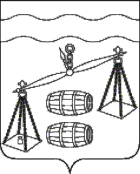                                  СЕЛЬСКОЕ ПОСЕЛЕНИЕ    «СЕЛО БОГДАНОВЫ КОЛОДЕЗИ»  Калужская область  СЕЛЬСКАЯ ДУМАРЕШЕНИЕОт 23.12.2019г.                                                                                            №212«Об установлении срока рассрочки оплаты недвижимого имущества, находящегося в муниципальной собственности сельского поселения«Село Богдановы Колодези», приобретаемого субъектами малого и среднего предпринимательства"       В соответствии с ч. 1 ст. 5 Федерального закона от 22.07.2008 N 159-ФЗ "Об особенностях отчуждения недвижимого имущества, находящегося в государственной собственности субъектов Российской Федерации или в муниципальной собственности и арендуемого субъектами малого и среднего предпринимательства, и о внесении изменений в отдельные законодательные акты Российской Федерации",  руководствуясь Уставом сельского поселения  «Село Богдановы Колодези»  Сельская  Дума сельского поселения «Село Богдановы Колодези»  РЕШИЛА:1. Установить, что срок рассрочки оплаты недвижимого имущества, находящегося в муниципальной собственности сельского поселения «Село Богдановы Колодези» и приобретаемого субъектами малого и среднего предпринимательства при реализации преимущественного права на приобретение арендуемого имущества, составляет пять лет.2. Настоящее Решение вступает в силу после его официального опубликования, подлежит размещению на сайте МР «Сухиничский район», в разделе «Поселения».     3. Контроль за исполнением настоящего Решения возложить на администрацию сельского поселения «Село Богдановы Колодези».Глава сельского поселения«Село Богдановы Колодези»                                             О.Н.Парфенова